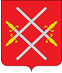 АДМИНИСТРАЦИЯ РУЗСКОГО ГОРОДСКОГО ОКРУГАМОСКОВСКОЙ ОБЛАСТИПОСТАНОВЛЕНИЕот __________________________ №_______О создании пунктов выдачи средств индивидуальной защиты населению Рузского городского округа Московской областиВ соответствии с Федеральным законами от 21.12.1994 № 68- ФЗ «О защите населения и территорий от чрезвычайных ситуаций природного и техногенного характера», от 12.02.1998  № 28-ФЗ «О гражданской обороне», Постановлением Правительства РФ от 25.07.2020 № 1119 «Об утверждении Правил создания, использования и восполнения резервов материальных ресурсов федеральных органов исполнительной власти для ликвидации чрезвычайных ситуаций природного и техногенного характера», Постановлением Правительства РФ от 27.04.2000 № 379 «О накоплении, хранении и использовании в целях гражданской обороны запасов материально-технических, продовольственных, медицинских и иных средств», Приказом МЧС России от 01.10.2014   № 543 «Об утверждении Положения об организации обеспечения населения средствами индивидуальной защиты», руководствуясь Уставом Рузского городского округа, Администрация Рузского городского округа постановляет:Утвердить положение о создании и работе пунктов выдачи средств индивидуальной защиты работникам предприятий, организаций и неработающему населению Рузского городского округа Московской области (приложение №1).Утвердить Перечень организаций, на базе которых разворачиваются пункты выдачи средств индивидуальной защиты для работников и неработающего населения Рузского городского округа Московской области (приложение №2).Опубликовать настоящее постановление в газете «Красное Знамя» и разместить на официальном сайте Рузского городского округа в сети «Интернет».Контроль за исполнением настоящего постановления возложить на Заместителя Главы Администрации Рузского городского округа Московской области Пушкина С.В.Глава городского округа                                                                                       Н.Н. Пархоменко                                                                                                   Приложение № 1                                                                                                   Утверждено                                                                                                    постановлением Администрации                                                                                                    Рузского городского округа                                                                                                    Московской области                                                                                                    от ________ №__________Положение о создании и работе пунктов выдачи средств индивидуальной защиты работникам предприятий, организаций и неработающему населению Рузского городского округа Московской областиПункты выдачи средств индивидуальной защиты (далее ПВ СИЗ) предназначены для организованной выдачи средств индивидуальной защиты (СИЗ) работникам предприятий, организаций и неработающему населению (дети до 1,5 лет, дети от 1,5 до 17 лет, пенсионеры, инвалиды, домохозяйки).ПВ СИЗ развёртываются в местах, определённых постановлением Администрации Рузского городского округа Московской области.Личный состав ПВ СИЗ формируется из работников организаций, в которых осуществляется развёртывание ПВ СИЗ.Оповещение персонала ПВ СИЗ осуществляется с помощью сотовой и проводной связи или посыльным.ПВ СИЗ должны быть обеспечены помещением, в котором возможно организовать поточную работу (отдельно «вход» и «выход»), без стеснения рабочих мест звеньев пункта и скопления населения, устойчивыми средствами связи и оповещения, всеми необходимыми материально-техническими средствами в потребном количестве.Для организации и своевременного обеспечения населения СИЗ администрация пункта выдачи должна хорошо знать свои функциональные обязанности, проявлять чёткость и культуру обслуживания населения.В целях обеспечения бесперебойной работы звеньев установить режим работы администрации пункта с учётом времени отдыха и приёма пищи, а также постоянном наличии на рабочих местах материально-технического обеспечения, при необходимости проводить, в зависимости от сложившейся обстановки манёвр личного состава на пункте выдачи.Администрация пункта выдачи обеспечивает соблюдение дисциплины, общественного порядка на ПВ СИЗ и возможности получения первой медицинской помощи нуждающимся в ней.Пропускная способность ПВ СИЗ составляет 180-200 человек за час работы. ПВ развёртывается при получении распоряжения в течение 6 часов; готовность к выдаче населению СИЗ – через 14 часов.                                                                                                   Приложение № 2                                                                                                   Утверждено                                                                                                    постановлением Администрации                                                                                                    Рузского городского округа                                                                                                    Московской области                                                                                                    от ________ №__________Перечень организаций, на базе которыхразворачиваются пункты выдачи СИЗ для работников и неработающего населения Рузского городского округа Московской области№ п/пНаименование организацииАдрес1ООО «Рузфарма»143132, Московская область,Рузский район, г.п.Тучково, ул. Комсомольская, д.12, стр 12ООО «ЛГ Электроникс РУС»143160, Московская обл., Рузский р-н, тер. С.П.Дороховское 86 км.Минского шоссе, д. 93ЗАО «Московская кофейня на паяхъ»143132, Московская обл., Рузский р-н, п. Тучково, ул. Партизан, 494ООО «Импекс-Сервис»143132, Московская область, город Руза, р.п. Тучково, ул. Лебеденко, 295ОАО «Мясокомбинат Рузский»143103, Московская область, г. Руза, ул. Социалистическая, д. 786ООО «ПО «Штарком»143132, Московская обл., г. Руза, рабочий пос. Тучково, ул. Технологическое Шоссе, д. 3 стр. 77ООО «Спецсантехника»143103, Московская область, город Руза, улица Красная, 558ООО «Стройпластик»143132, Московская область, Технологический пр., 1, рабочий посёлок Тучково9ООО «Рузский хлебозавод»143103, Московская обл., г. Руза, шоссе Волоколамское, д. 15